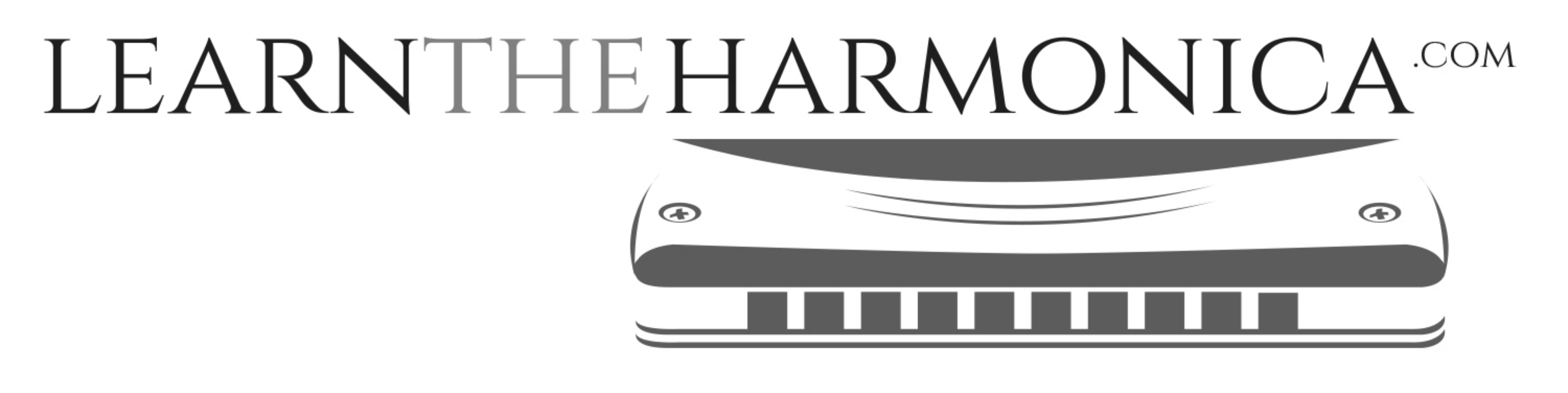 Joy to the WorldTabbed for diatonic harmonica by Liam WardSong key: D (D harp in 1st position) 4    -3  -3//   -2  Joy to the world -2//    2    -1      1
The Lord has come -2   -3// -3//   -3   -3    4
Let earth receive her King4     4   -3  -3// -2  -2  -2//  2  
Let  e – ev – ry - y  he – a - rt  4      4    -3   -3// -2  -2  -2//  2  Prep-a-are   Hi - im  roo-oo-m  2      2  2        2    2  2  -2//  -2
And heaven and na-tu-re  sing-2//  2    -1    -1   -1     -1  2  -2//
A - and heaven and nature sing  -1    1     4    -3//    -2  -2//   2   -2//   2   -1     1
And heav’n   and    hea-ea-ven   and nature sing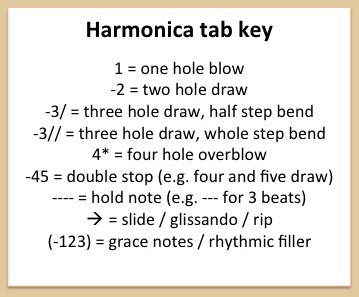 